Таблица 2.1 – Результаты определения качественного состава образцов текстильных материаловНомер образцаВыклейка образцаРезультаты визуальной оценки сырьевого состава материалаРезультаты пробы на горениеРезультаты пробы на горениеРезультаты пробы на горениеРезультаты световой микроскопииРезультаты световой микроскопииВывод о сырьевом составе материалаНомер образцаВыклейка образцаРезультаты визуальной оценки сырьевого состава материалаОбразец в целомНити основыНити уткаНить основыНить уткаВывод о сырьевом составе материалаОбразец № 1Внешне материал похож на ………….. (например, хлопчатобумажную) ткань При поднесении к пламени: ………..В пламени: ………….При вынесении из пламени: ………..Запах при горении: …….Характер остатка: ………Вывод: характер горения указывает на ……. состав материала, который включает ………..Например: характер горения указывает на смешанный состав материала, который включает целлюлозное волокно и химическое волокно, предположительно синтетическое полиэфирноеЗаполняется также как и для образца в целомЗаполняется также как и для образца в целом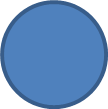 Ткань ……………..(однородная, неоднородная, смешанная).Выработана в основе из ……., в утке  из ……..Например:Ткань смешанная, выработана в основе и утке из смеси хлопка и химического, предположительно синтетического полиэфирного волокнаОбразец № 1Внешне материал похож на ………….. (например, хлопчатобумажную) ткань При поднесении к пламени: ………..В пламени: ………….При вынесении из пламени: ………..Запах при горении: …….Характер остатка: ………Вывод: характер горения указывает на ……. состав материала, который включает ………..Например: характер горения указывает на смешанный состав материала, который включает целлюлозное волокно и химическое волокно, предположительно синтетическое полиэфирноеЗаполняется также как и для образца в целомЗаполняется также как и для образца в целомПримечание: в круге должна быть представлена зарисовка изображения распушенного конца нити под микроскопом Отдельно для нити основы и нити утка после зарисовки необходимо дать описание особенностей внешнего вида волокон под микроскопом.Например: Видно 2 вида волокон:1. Лентовидное извитое волокно с каналом по середине - хлопок;2. Гладкое цилиндрическое волокно без характерных особенностей морфологического строения – химическое, предположительно синтетическое волокноПримечание: в круге должна быть представлена зарисовка изображения распушенного конца нити под микроскопом Отдельно для нити основы и нити утка после зарисовки необходимо дать описание особенностей внешнего вида волокон под микроскопом.Например: Видно 2 вида волокон:1. Лентовидное извитое волокно с каналом по середине - хлопок;2. Гладкое цилиндрическое волокно без характерных особенностей морфологического строения – химическое, предположительно синтетическое волокноТкань ……………..(однородная, неоднородная, смешанная).Выработана в основе из ……., в утке  из ……..Например:Ткань смешанная, выработана в основе и утке из смеси хлопка и химического, предположительно синтетического полиэфирного волокна